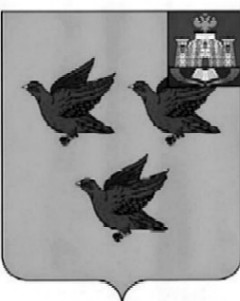 РОССИЙСКАЯ ФЕДЕРАЦИЯОРЛОВСКАЯ ОБЛАСТЬАДМИНИСТРАЦИЯ ГОРОДА ЛИВНЫПОСТАНОВЛЕНИЕ 17 декабря 2021 года	                                                                                    № 102 г. ЛивныОб утверждении муниципальных нормативных актов, регулирующих вопросы осуществления капитальных вложений в объекты капитального строительства муниципальной собственности города Ливны и приобретения объектов недвижимого имущества в муниципальную собственность города Ливны Орловской областиВ соответствии со статьей 78.2 Бюджетного кодекса Российской Федерации администрация города Ливны п о с т а н о в л я е т:1. Утвердить Порядок принятия решения о предоставлении субсидии из бюджета города Ливны Орловской области на осуществление капитальных вложений в объекты капитального строительства муниципальной собственности города Ливны и приобретение объектов недвижимого имущества в муниципальную собственность города Ливны Орловской области согласно приложению 1 к настоящему постановлению.2. Утвердить Порядок предоставления муниципальным бюджетным и автономным учреждениям, муниципальным унитарным предприятиям города Ливны Орловской области субсидий на осуществление капитальных вложений в объекты капитального строительства (реконструкции, в том числе с элементами реставрации, технического перевооружения) муниципальной собственности города Ливны Орловской области и (или) приобретение объектов недвижимого имущества в муниципальную собственность за счет средств бюджета города Ливны Орловской области согласно приложению 2 к настоящему постановлению.3. Признать утратившим силу постановление администрации города Ливны от 28 ноября 2011 года № 44 «Об утверждении Порядка предоставления из бюджета города Ливны бюджетных инвестиций автономному и бюджетному учреждению города Ливны Орловской области».4. Опубликовать настоящее постановление в газете «Ливенский вестник» и разместить на официальном сайте администрации города Ливны в сети Интернет.5. Контроль за исполнением настоящего постановления возложить на первого заместителя главы администрации города Ливны.Глава города                                                                                     С.А. Трубицин